КРУГОВАЯ ТРЕНИРОВКА!!! Не забывайте о дыхании. Во время физической активности мышцы требуют достаточное количество кислорода, поэтому если вы не будете правильно дышать во время выполнения упражнений, то мышечные и хрящевые ткани не будут питаться должным образом. Начинайте упражнение со вдоха, а заканчивайте выдохом.Разминка!!! Все упражнения, независимо от тренируемой области или степени подготовки, должны начинаться с разминки. Только при условии, что мышцы будут хорошо разогреты, можно избежать травм. Для этого достаточно выделить 5-10 минут времени. Исходное положение для разминки – встав прямо, ноги поставьте на ширине плеч.стоя ровно, делайте поочередно наклоны головы вперед, назад, вправо и влево. Все движения должны быть плавными;вращайте плечами сначала вперед, а потом смените направление;максимально поднимите плечи вверх и, зафиксировав их в верхней точке на 1-2 секунды, медленно опустите;правую руку выпрямите перед собой, а левую – сзади. Выполняйте махи руками вперед-назад;руки поставьте на талию и вращайте бедрами, сначала за часовой стрелкой, а потом против;держа ноги прямыми, наклонитесь вперед и постарайтесь коснуться пальцами рук поверхности пола;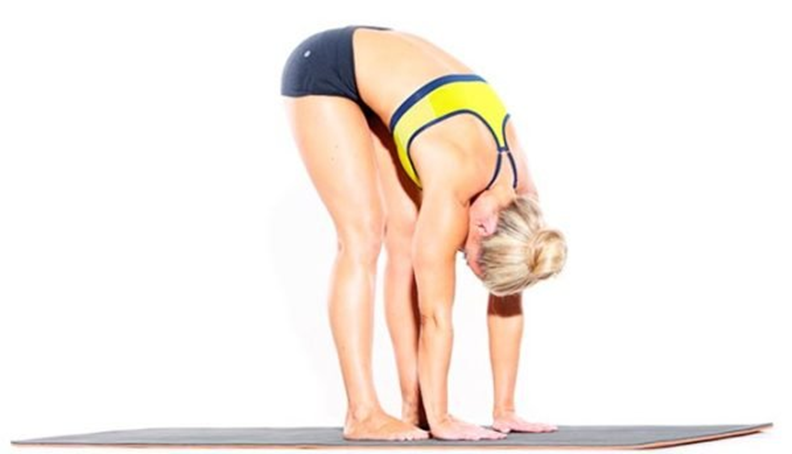 поднимите руки и сделайте глубокий вдох. Затем медленно опустите руки, сделав выдох.СИЛОВЫЕ УПРАЖНЕНИЯ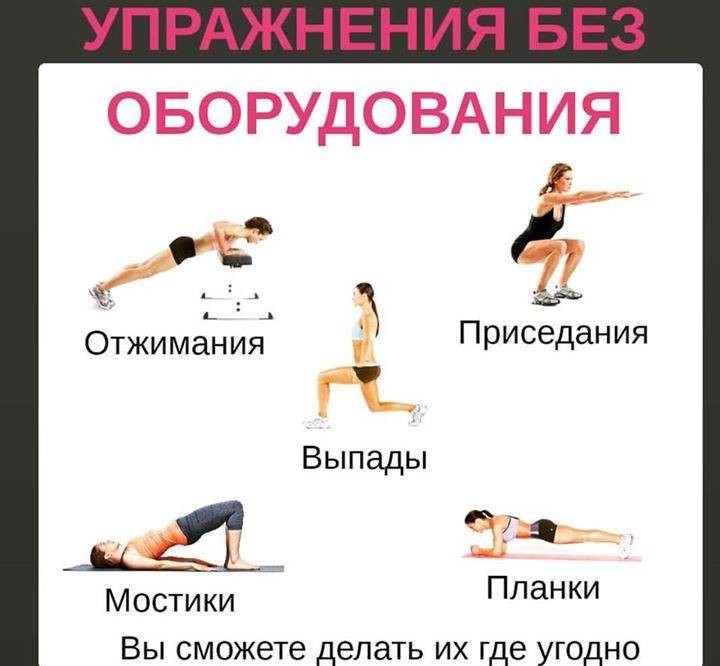 Упражнение 1.Сгибание и разгибание рук в упоре лежа (отжимание) -10 раз. Упражнение 2.Приседание – 10 раз.Упражнение 3.Выпады вперед 10 раз на каждую ногу;Выпады в сторону 10 раз на каждую ногу.Упражнение 4.Мостики – 15-20 секунд.Упражнение 5.Планка -15 - 20 секунд.Сделать 3 подхода, отдых между подходами 2-3 минуты.Заключение.Сделать любые упражнения на растяжку 5-7 минут и упражнение на восстановление дыхания.Упражнение на восстановление дыхания.Исходное положение: ноги на ширине плеч, руки вдоль туловища.Поднимите руки и сделайте глубокий вдох. Затем медленно опустите руки, сделав выдох.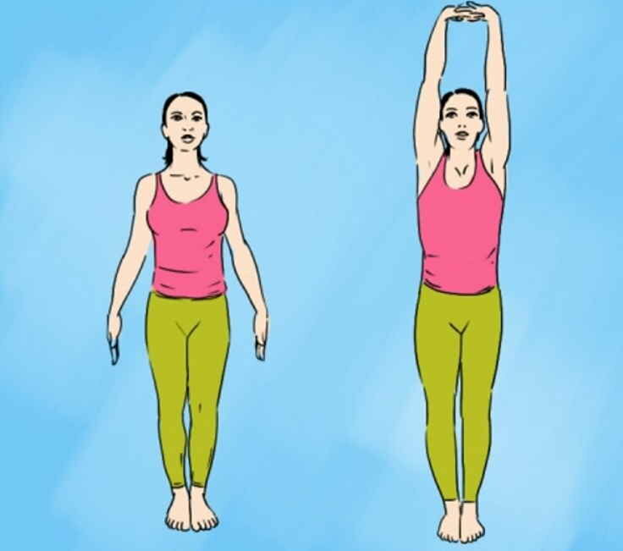 